Good morning children!How are you today?? / Jak się macie??Are you ready?? / Jesteście gotowi??Let's get started / Zaczynajmy!1. Zbliżają się Święta Wielkanocne. Chciałabym, abyście zapoznali się z angielskimi nazwami związanymi z tymi właśnie świętami: wielkanocny koszyczek, jajka, zajączek, baranek.  Przy okazji utrwalimy również inne słownictwo, np. kolory i liczenie.1. Do zabawy przygotujcie:-jajka wycięte z kolorowego papieru - żółte, czerwone, niebieskie, zielone, różowe, pomarańczowe, białe, czarne, brązowe (można je też narysować na białych karteczkach i pokolorować).Na stole lub dywanie rozkładamy przygotowane papierowe jajka i dziecko nazywa po angielsku ich kolory.Następnie dziecko liczy, ile jest jajek - również po angielsku.2. Wprowadzenie nowego słownictwaRodzic nazywa, dziecko powtarza:Easter – WielkanocEaster eggs – wielkanocne jajka/pisankiEaster bunny – wielkanocny zajączekEaster basket – wielkanocny koszykEaster lamb – wielkanocny baranek3. Posłuchajcie piosenki "Easter Bunny". Nagranie piosenki jest dostępne na stronie:https://www.youtube.com/watch?v=nZLIiq7B85g4. Zabawa ruchowaDziecko zamienia się w zajączka wielkanocnego i porusza się tak jak on:-kiedy usłyszy - hop, hop, hop,… - skacze obunóż po dywanie,-kiedy usłyszy - run, run, run,… - biega po dywanie,-kiedy usłyszy – walk, walk, walk,… - spaceruje po dywanie,-kiedy usłyszy – skip, skip, skip,… - podskakuje „z nóżki na nóżkę” po dywanie.5. Pokolorujcie wybraną kartę pracy: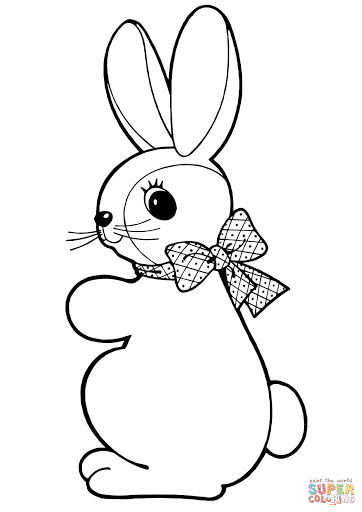 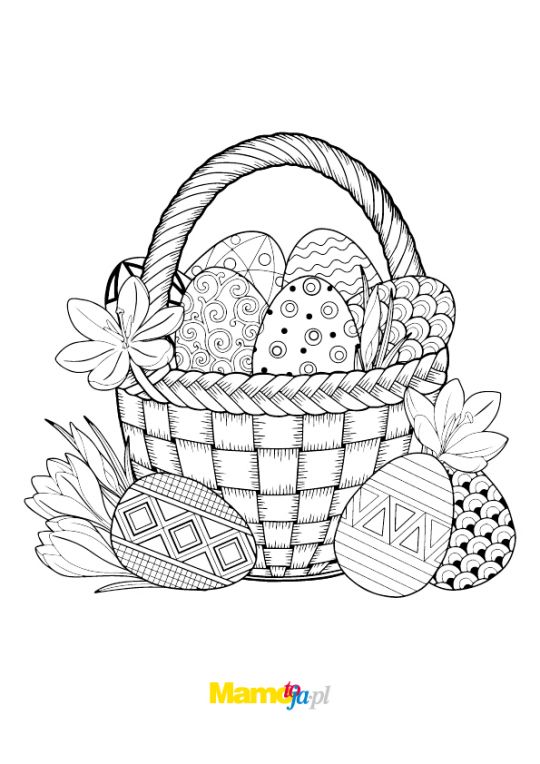 Thank you for today.See You ;-) Good bye!